Bexley Team NewsSt Barnabas, Joydens WoodSt James, North CraySt John the Evangelist, BexleySt Mary the Virgin, Bexley19th September 2021 Issue 79                                                      Sixteenth Sunday after Trinity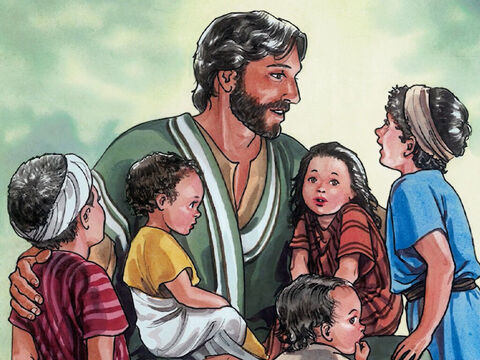 St Mary’s             8.30 am BCP Holy Communion                              10.00 am Holy Communion                               Wednesday  10.00 am Holy CommunionSt James              9.30 am Holy Communion                              3.00 pm Forest ChurchSt Barnabas       10.45 am Holy CommunionSt John’s              8.00 am Holy Communion                              10.00 am Holy Communion                                               from FreeBibleimages  Friday 10.00 am  Livestreamed Service of  Holy Communion:     www.facebook.com/stjohnsbexleyTimes may vary (see St John’s social media in advance) but the service remains available to view after broadcastBible Readings  Jeremiah 11 v18-20  James 3 v13 – 4 v3, 7-8a  Mark 9 v30-37	The Additional Collect for Trinity 16:  Lord of creation, whose glory is around and within us: open our eyes to your wonders, that we may serve you with reverence and know your peace at our lives’ end, through Jesus Christ our Lord.The North Cray community  Festival of Remembrance  Sunday 7th  November (the weekend before Remembrance Sunday) Programme - 9.30 am BCP Holy Communion at St James. Followed by a parade from the War Memorial to the Scouts’ Geoffrey Hall, Leafield Lane, North Cray where there will be a display of stories and memorabilia. The planning group are currently gathering items and stories for this display from the local community. The information they need is the name and what they did during the war times. Any uniforms or paperwork, ration books etc should be labelled so they can be returned to the correct person. The stories (with the writer’s permission) will be displayed on the walls of the Scout’s Geoffrey Hall and all stories will be passed on to the Royal British Legion to keep copies on their website so that these accounts of the war will not forgotten but be held for generations to come.  More information about the event will follow soon – book the date in your diary. Let me know if you are interested in taking part and supporting this event and I will pass your details onto the organisers. Rev Ren.Project Bike Rack: Young people (those who consider themselves too old for Children's Church, but too young to have flown the nest) are invited to help make Bike Racks for use at St John's, from 2-4pm on Sunday 26th of September in the garden of St John's Vicarage (follow the path behind the church). Please let Edward know if you have a Young Person who would like to attend: fr.edwardbarlow@gmail.comRevd Matt Hodder:  We are looking forward to Rev Matt’s ordination as a Priest on Saturday 25th  September at 11.00 am at Rochester Cathedral. The service will be live-streamed and is best accessed by going to the Rochester Diocese website shortly before the service and clicking the link.  Please continue to pray for Rev Matt, Jen and their children, Zach and Annie, and for the new baby they are expecting in November.Living in Love and Faith: LLF is an official project of the Church of England, intended to provide resources for Christian teaching and learning about identity, sexuality, relationships and marriage. Parishes throughout the country are being encouraged to take part in this course and use it as a tool to listen and engage with one another. The Bexley Team is  running the 'Living in Love and Faith' (LLF) course over  five Wednesdays in September and October. Upcoming dates -22nd, 29th Sept, 6th Oct, 13th Oct at St John's Church  7.45pm-9.15pm. If you would like to attend the course please can you let Rev Matt know. Everyone is very welcome. (matthodder10@gmail.com or 07889873125)St Mary’s: The church will be open to visitors from 10.00 am-12 midday on all Saturdays in September.  Chris Thomas rode in ‘Ride and Stride’ on 11th September raising funds for Friends of Kent Churches and St Mary’s by cycling to 17 churches – well done Chris! Sponsorship monies are now being collected.St Mary’s will be holding ‘Harvest Fair’ in the hall after the 10.00 am Harvest Service on Sunday 3rd October. Post service drinks, food including hot lunches, Traidcraft  and  produce stalls. All proceeds to Traidcraft  or church funds. Pilgrimage: Clive will be leading a holiday to Austria and Oberammergau including the Passion Play 22-29 June 2022. If you would like to consider joining the group printed  and e-copies of the holiday/pilgrimage brochure are available-  please let Clive know.FINANCIAL GIVING TO THE TEAM CHURCHES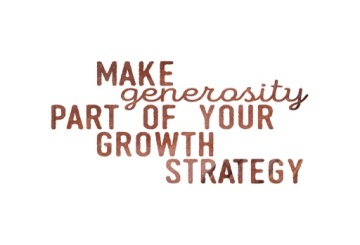 For St Barnabas Any contributions can be dropped off at the Treasurer’s house or at the Vicarage. Or you can give by BACS transfer. In all cases, if you are a taxpayer please “Gift Aid” your giving.  If you have any questions regarding this please contact, David Peters on 01322 529796 or by email  davidpeters45@hotmail.co.ukFor St James, North Cray Contributions can be dropped off at 91 The Grove, or made by BACS transfer, contact Suzy Higgs on 07799072548.Please make cheques payable to St James, North Cray PCC.For St John's	You can give to the continuing upkeep and ministry of St John's via our Just Giving page: www.justgiving.com/stjohntheevangelist-bexleyFor St Mary’s	If you ordinarily make your financial contributions in church but, in the present circumstances, wish to contribute by cheque then please make your cheque payable to St Mary’s Bexley PCC and send it c/o C. Lee 11 Holmesdale Road, Bexleyheath, DA7 4TJ. Your continued support is very much appreciated.Each week the musicians at St James North Cray offer links to a selection of songs and music for us to enjoy. These can be found on our website www.stjamesnorthcray.org.uk/welcome/music/St John’s Sermons are posted each Sunday at fatheredwardbarlow.wordpress.comSocial Media - engage with us via Facebook (/stjohnsbexley), Twitter (@stjohnsbexley) and Instagram (@stjohnsbexley)THE BEXLEY TEAM CLERGYTeam Rector: Rev’d Canon Ren Harding renharding@hotmail.co.uk  01322 528923          07836644782Associate Priest: Rev’d Sue Twynam	       setwynam@gmail.com	    01322 55950            07952 468127Team Vicar: Rev’d Edward Barlow	       fr.edwardbarlow@gmail.com    01322 521786	Team Vicar: Rev’d Clive Wood 	      revclivewood@gmail.com	     01322 270942        07982 392809Team Curate: Rev’d Matt Hodder	       matthodder10@gmail.com		             07889873125